My Favorite Things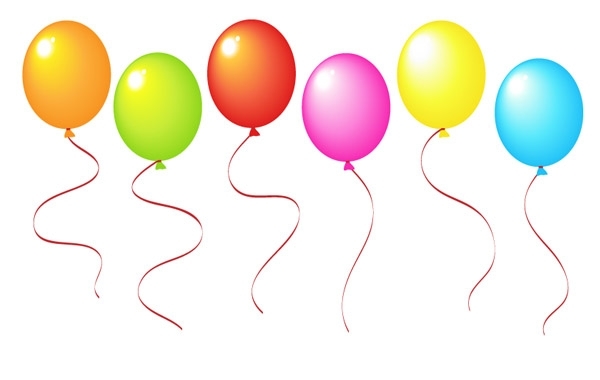  If you could have anything for your classroom, what would it be?From what top three places would you enjoy a gift card?Please return to kimkazee.mcms@gmail.comThank you for your assistance!!This will help the PTSA and Parents identify your “FAVORITES” forTeacher Appreciation week, holidays, and anytime a parent wants to get you a special gift…..NameJennifer DarkePosition at MCMS8th Grade ELA and Reading TeacherMonogram (Initials)JPDFavorite MagazineSports Illustrated Favorite ColorBlueFavorite BeverageDiet CokeDo you drink coffee?NoIf yes, favorite K-cup brandFavorite Scent (Soap or Candle)CoconutFavorite Sports TeamGeorgia Bulldogs Do you have any allergies that we should consider?NoMechanical PencilsFirst ChoiceDress up Boutique Second ChoiceChili’sThird ChoiceMoe’s